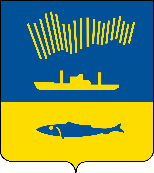 АДМИНИСТРАЦИЯ ГОРОДА МУРМАНСКАП О С Т А Н О В Л Е Н И Е                                                                                                                        №          В соответствии с Федеральным законом от 06.10.2003 № 131-ФЗ                            «Об общих принципах организации местного самоуправления в Российской Федерации», постановлением Правительства Мурманской области                              от 28.08.2017 № 430-ПП «О государственной программе Мурманской области «Формирование современной городской среды Мурманской области», Уставом муниципального образования город Мурманск, в целях отбора предложений для включения дворовых территорий в перечень дворовых территорий, в отношении которых планируется выполнение мероприятий по ямочному ремонту дворовых проездов в 2021 году из числа дворовых территорий, включенных на 2023 - 2024 годы в адресный перечень муниципальной программы города Мурманска «Формирование современной городской среды на территории муниципального образования город Мурманск» на 2018 - 2024 годы, утвержденной постановлением администрации города Мурманска от 05.12.2017 № 3875,                              п о с т а н о в л я ю: 1. Внести в приложение к постановлению администрации города Мурманска от 12.07.2021 № 1853 «Об утверждении порядка приема и отбора предложений заинтересованных лиц для включения дворовых территорий в перечень дворовых территорий, в отношении которых планируется выполнение мероприятий по ямочному ремонту дворовых проездов в 2021 году» следующие изменения:1.1. Пункты 3.5 - 3.8 считать пунктами 3.6 - 3.9 соответственно.1.2. Дополнить новым пунктом 3.5 следующего содержания:«3.5. На период приемки предложений заинтересованное лицо вправе предоставить в Комитет уточненные дефектные ведомости по направленным ранее предложениям.». 1.3. В приложении № 2 к Порядку слова по тексту «7 см» заменить словами «6 см».2. Отделу информационно-технического обеспечения и защиты информации администрации города Мурманска (Кузьмин А.Н.) разместить настоящее постановление на официальном сайте администрации города Мурманска в сети Интернет.3. Редакции газеты «Вечерний Мурманск» (Хабаров В.А.) опубликовать настоящее постановление.4. Настоящее постановление вступает в силу со дня официального опубликования и распространяется на правоотношения, возникшие с 14.07.2021.5. Контроль за выполнением настоящего постановления оставляю за собой.Глава администрациигорода Мурманска                                                                                 Е.В. Никора